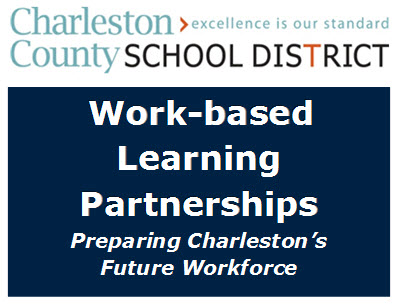 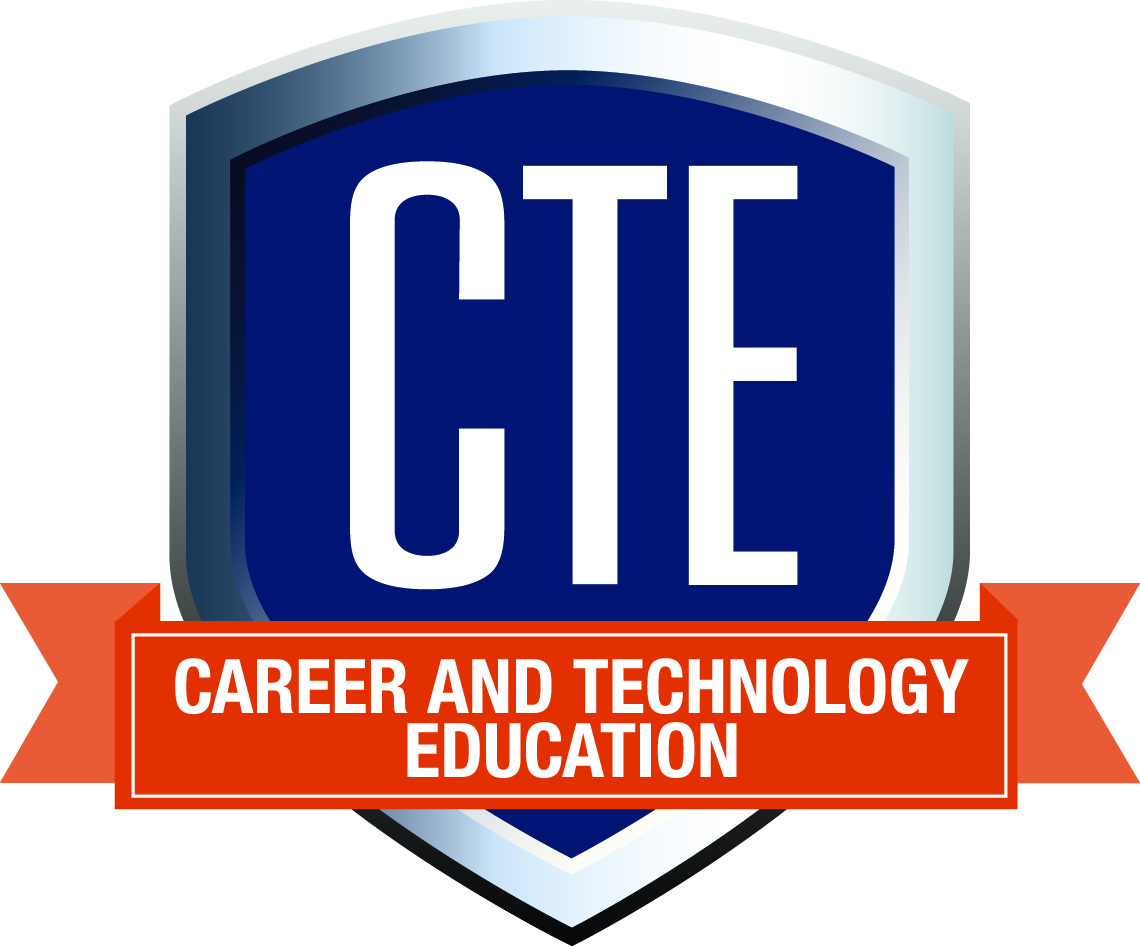 Weekly WBL Journal GuidelinesStudents will prepare and submit a Weekly Journal to their Teacher of Record describing their experiences each week during their work-based learning course for credit.  Weekly Journal entries must be typed and be at least two paragraphs in length. Please use the following questions as prompts to assist in the composition of weekly journal submissions:What have you learned this week?What did you accomplish during the past week in relation to your personal goals and job tasks?What do you hope to accomplish next?What did you learn about yourself; your interests, strengths, and weaknesses?Describe the technology or equipment you used or observed being used.How have you used your math or science skills at your job site?Give me an example of oral or written communication that you used or observed that was positive.Describe any materials you had to read in order to complete an assignment.Have you taken the initiative to learn something new?